Target for this cycle Name:You have Chosen to complete the Challenging option and given yourself a chance at gaining grade 6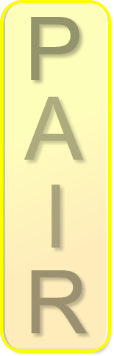 